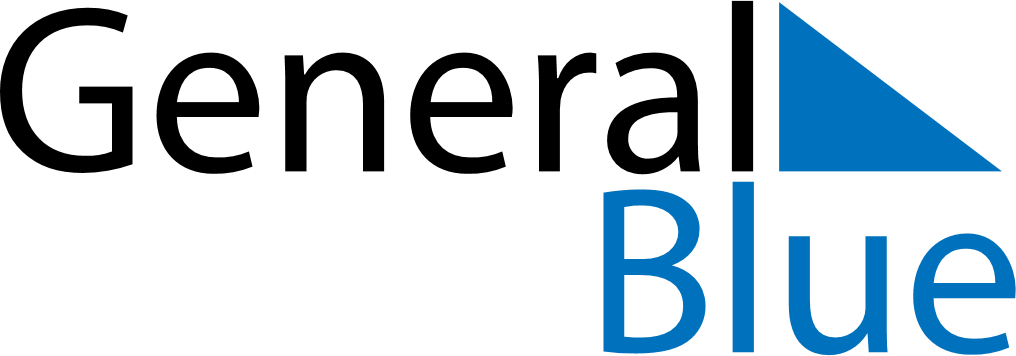 September 2024September 2024September 2024September 2024ChinaChinaChinaMondayTuesdayWednesdayThursdayFridaySaturdaySaturdaySunday1234567789101112131414151617181920212122Mid-Autumn Festival232425262728282930